Müll-Kontrolle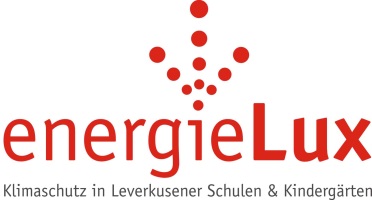 Raum ______Tonnen vorhanden?		Beschriftung vorhanden?		richtig sortiert?		
	ja		nein		ja		nein			ja		nein 		 Was war falsch?Restmüll		(  )		(  ) 		(  )		(  )			 (  )		(  )		______________________	Papier			(  )		(  ) 		(  )		(  ) 			(  )		(  ) 		______________________	Gelbe Tonne		(  )		(  ) 		(  )		(  ) 			(  )		(  ) 		______________________	Gebt der Klasse eine Rückmeldung über eure Ergebnisse! Schreibt z.B. eine kurze Information an die Tafel.Müll-KontrolleRaum ______Tonnen vorhanden?		Beschriftung vorhanden?		richtig sortiert?		
	ja		nein		ja		nein			ja		nein 		 Was war falsch?Restmüll		(  )		(  ) 		(  )		(  )			 (  )		(  )		______________________	Papier			(  )		(  ) 		(  )		(  ) 			(  )		(  ) 		______________________	Gelbe Tonne		(  )		(  ) 		(  )		(  ) 			(  )		(  ) 		______________________	Gebt der Klasse eine Rückmeldung über eure Ergebnisse! Schreibt z.B. eine kurze Information an die Tafel.